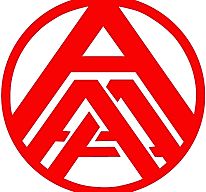 ProspectusALLIED ARTISTS OF AMERICA, INCOnline entries will be accepted beginning March 15-July 2, 2021108th Annual Exhibition 									Awards		 Date:  September 2nd –September 19th, 2021			     Over $30,000 in cash                                                                                                            Audrey Love Memorial Award                                                                                                                         $5000                                                                                                            AAA Gold Medal of HonorLocation:   Salmagundi Club					                $300047 Fifth Avenue				                                                 AAA Silver Medal of HonorNew York,								$2000NY 10003 							AAA Bronze Medal of Honor$1000Image Requirements: Saved as JPEGBetween 1400 and 2000 pixelsSaved in the SRGB color space300 PPI (pixels per inch) Final jpg must be less than 2mb in size. *If the file is larger than 2 Mb, save again with a slightly different name and increase the jpg compression by lowering the jpg "quality" settingFollow this link to apply: https://www.showsubmit.com/Works Eligible:Open to all artists 18 years and older.  Original 2 dimensional artwork in oil, watercolor, pastel, acrylic, graphic, mixed media and sculpture.  **INTERNATIONAL ENTRIES ACCEPTED IF DELIVERED BY OUR SHIPPER Safe Art SAT (see info below)**Size Limitation:2 dimensional work - 48  inches  maximum width or height including frame, SIZE RESTRICTIONS WILL BE ENFORCED, SO PLEASE MEASURE CAREFULLY**.  All work must be framed, wired and ready to hang--we do not provide framing hardware.  Sculpture in the round -- 48 x 24 x24 inches maximum dimensions excluding base; maximum weight 150lbs.  Reliefs - 36" x 36" x 6" inches deep, maximum dimensions, maximum weight 30 lbs.Sculptors:Sculptor must bring pedestal or pay $35 pedestal rental fee by August 25, 2021.Make check payable to Allied Artists of America, Inc.                            Mail check to:                                                         Miklos Sebek                                                         112  Lafayette Avenue                                                         Passaic, NJ 07055*If The Sculpture is unstable and can't be displayed safely it will be rejected.Sculptor is also required to bring a helper on receiving and pick up day if the artwork cannot be lifted and moved by the artist alone. __________________________________________________________________________________________Acceptance Notification:A complete list of all accepted artists will be posted on the AAA website beginning July 16th. Exhibition label must be attached to the back of accepted entry.  Artwork must be delivered to the Salmagundi Club unpacked and uncrated.  Neither AAA nor the Salmagundi Club will accept crated work.Entry Fee: $55  All artists will be juried this year, including Elected Members.  The $55 fee must be paid by all, including Elected Members.  Only one entry can be submitted per artist.AWARDS ANNOUNCEMENT: Announcement of awards posted on the Allied website Thursday, September 2 :   www.alliedartistsofamerica.org PLEASE PRINT THE LABEL BELOWAND ATTACH TO THE BACK OF YOUR ACCEPTED PAINTING, WHICH YOU WILL DELIVER TO THE SALMAGUNDI CLUB ON AUGUST 31ST***********************************************